-----------------------------------------------------------------------------------------------------------------------------------`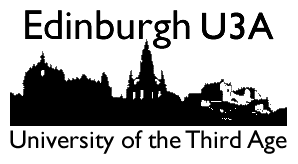 Request for Reimbursement of Expenses spent on Edinburgh U3A BusinessDate IncurredSupplier (if relevant) Item and Purpose Attached Receipt NoAmount£Total ClaimedTotal ClaimedI claim the above expenses which I have incurred on  of the Third Age business. Name Signature DateApproved By  Signature DateTreasurer’s  Use Date Cheque No